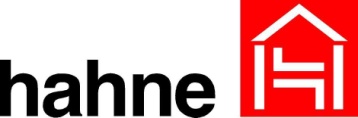 LEISTUNGSVERZEICHNISNachträgliche Abdichtung einer erdberührten AussenwandLösemittelfreie, faservergütete, rissüberbrückende, 2-komp. Bitumen-Kautschuk-Dickbeschichtungzur sicheren Bauwerksabdichtung gem. DIN 18195 Teil 6VorbemerkungDieses Musterleistungsverzeichnis erhebt keinen Anspruch auf Vollständigkeit. Bei der Kostenkalkulation hat der Verwender des Musterleistungsverzeichnisses objektbezogene Gegebenheiten und ggf. nicht aufgeführte Nebenarbeiten zu berücksichtigen. Haftungsansprüche gegenüber dem Verfasser oder dem Hersteller bestehen nicht und können nicht geltend gemacht werden.Bezugsquelle und technische Beratung unter:Heinrich Hahne GmbH & Co KG, Heinrich-Hahne-Weg 11, 45711 Datteln, Tel. 02363/566322, info@hahne-bautenschutz.deFolgende Technische Merkblätter sind zu beachten:IMBERAL®  Aquarol 10D  IMBERAL®  VE 89V INTRASIT® RZ1 55Z HSPIMBERAL®  2K 20BIMBERAL®  FAB 89ZHIMBERAL®  Multidrain 89VIMBERAL®  AS Multidrain 89VIMBERAL®  RSB 55ZPos.MengeBeschreibungEP/€GP/€1.01pauschBaustelle einrichtenAn- und Abfuhr aller benötigten Materialien, Geräte und Maschinen. Räumen der Baustelle einschließlich erforderlicher Reinigung2.01m3AußenabdichtungAufnehmen der gesamten Pflasterung/Plattenbelages einschließlich Unterbau entlang der Außenwände. An einem von der Bauleitung vorgesehenen Platz zur späteren Wiederverwendung lagern   2.02m3Freilegen der Wände bis zu einer Tiefe von______m bzw. Unterkante Bodenplatte. Der Bodenaushub ist seitlich in ausreichendem Abstand zu lagern bzw. abzufahren.   2.03m2Untergrund mit einem Hochdruckreinigungsgerät reinigen. Sämtliche Verschmutzungen und nicht festhaftende Teile müssen entfernt werdenPos.MengeBeschreibungEP/€GP/€   2.04*Bedarf*Bedarfsposition Hohlliegenden Putz abschlagen und entsorgen. Mineralischen  Untergrund grundieren mit 3Phasen Spezialgrundierung IMBERAL® Aquarol 10D  und Fehlstellen anarbeiten mit schnell härtendem, spannungsarmen Dichtmörtel INTRASIT® RZ1 55HSPVerbrauch:IMBERAL®  Aquarol 10D:   0,2kg/ m2INTRASIT®  RZ1 55HSP:   1,75 kg/l Hohlraum2.05*Bedarf*BedarfspositionDichtungskehle im Wandanschlussbereich, an Ecken und Vorsprüngen mit 5 cm Schenkellänge aus INTRASIT® RZ1 55HSP herstellen. Der Untergrund ist zuvor entsprechend haftfähig vorzubereiten.Verbrauch:IMBERAL®  Aquarol 10D:   0,2kg/ m2INTRASIT®  RZ1 55HSP:   1,75 kg/l Hohlraum2.06m²HaftschlämmeAufbringen einer Haftschlämme bestehend aus einer lösemittelfreien, zweikomponentigen, schnelltrocknenden Spezialschlämme IMBERAL® RSB 55Z. Das Material wird im ersten Arbeitsgang als Kratzspachtelmasse ausgeführt und im zweiten „frisch in frisch“ Arbeitsgang als homogene deckende Schicht ausgeführt Verbrauch:IMBERAL® RSB 55Z:   3 kg/m²2.07*Bedarf*StkBedarfspositionEinbinden von DurchdringungenRohre hohlkehlenartig mit Gewebestreifen eindichten. Einklemmfolien und Tellerrandanschlüsse ebenfalls mit Gewebe verstärken und eindichten.Durchdringungen wie oben beschrieben dürfen nur im Bereich Bodenfeuchtigkeit ausgeführt werden. Rohr- und/oder Kabeldurchführungen im Bereich aufstauendes Sickerwasser müssen mit Hilfe von Los-/Festflansch-konstruktionen ausgebildet werden. Z.B Rohrdurch-führungen der Firma Krasemann GmbH & Co.KG, Max-Planck-Straße 2, 46414 Rhede2.08*Bedarf*lfd.M.BedarfspositionBewegungsfugen im WandbereichDas Fugenband wird an der Wand fixiert, die Polyestervlieseinlage mit IMBERAL® 2K 20B auf der Wand verklebt und später in die Flächenabdichtung eingebunden. Das Band sollte die Fuge schlaufenförmig überdecken, so das Bewegungen oder Setzungen des Untergrundes nicht auf die Abdichtungslage übertragen werdenVerbrauch:IMBERAL® 2K 20B:   1 kg/lfd.M.IMBERAL® FAB 89ZH:   1 m/lfd.MPos.MengeBeschreibungEP/€GP/€2.09m2Abdichtung der WandflächenAufbringen der faservergüteten, rissüberbrückenden Bitumen-Kautschuk- Abdichtungsmasse IMBERAL® 2K 20B im Spachtel- oder Spritzverfahren (hahne PP 99). Der Auftrag muss 2-lagig erfolgen. In die erste Lage wird vollflächig eine Verstärkungseinlage eingearbeitetMindestverbrauch gem. DIN 18195 Teil 6:IMBERAL® 2K 20B:   4,9 kg/m²entspricht 4 mm TrockenschichtdickeIMBERAL®  VE 89V:   1,05 m²/m²2.10m²Schutz und Dränschicht WandSchutzschicht nach vollständiger Durchtrocknung der Flächenabdichtung aus einer mit Gleit- und Filtervlies versehenen Noppenbahn aus Polystyrol vorschriftsmäßig anbringenVerbrauch:IMBERAL® Multidrain 89V:   1,05 m²/m²IMBERAL® AS Multidrain 89V:   1 m/lfd.M.2.11*Alternativ*Perimeterdämmung WandAlternativ können Perimeterdämmplatten die keine punk-tuelle Belastung auf die Abdichtung ausüben mit 2-komp. standfester Hahne-Bitumen-Dickbeschichtung auf die vollständig abgetrocknete Abdichtungsschicht verklebt werden. Im Hohlkehlenbereich muss ein Anschrägen der Platten erfolgen. Eine mechanische Beanspruchung der Hohlkehle, z.B. durch Schubspannungen, ist auszu-schließenVerbrauch:IMBERAL® 2K 20B:   2-4 kg